         IVANE  JAVAKHISHVILI TBILISI STATE UNIVERSITY (TSU) 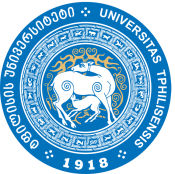                 INSTITUTE OF ECONOMICS BY PAATA GUGUSHVILI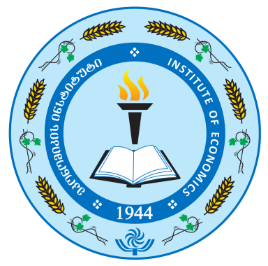 SHOTA RUSTAVELI NATIONAL SCIENCE FOUNDATION OF GEORGIA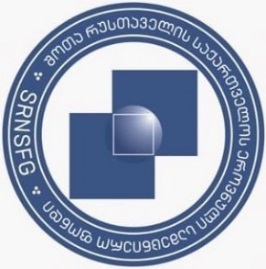 Organizes and hostsAn International Scientific Conference “THE PROBLEMS OF DEVELOPMENT OF THE WORLD AND NATIONAL ECONOMY, TAKING INTO ACCOUNT THE PANDEMIC AND RUSSIAN-UKRAINIAN WAR”Dedicated to the 100th Birth Anniversary of Professor Giorgi  Papava 7-8 October, 2023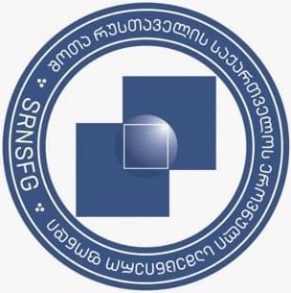 The conference is supported by Shota Rustaveli National Science Foundation of Georgia (SRNSFG) [grant № MG-ISE-23-636] based on winning the 2023 grant competition “Mobility and International Scientific Events” and obtaining the corresponding grant by the Paata Gugushvili Institute of Economics of TSUTopics of the conference:The results of impact of Pandemic on the world economyThe results of impact of Pandemic on a national economyThe impact of the Russian-Ukrainian war on the world economyThe impact of the Russian-Ukrainian war on a national economyMacroeconomic problems of the world and national economiesMicroeconomic problems of the world and national economiesCurrency-financial problems of the world and national economiesSectoral problems of the world and national economiesSocial, demographic and ecological problems of the world and national economiesSections of the conference:Economic Theory; Business Problems Research;Macroeconomics. Sustainable Development; Finances and Banking;Sectoral and Regional Economies;International Economic Relations, Globalization;Rural Economy;Demography, Labour Economics.SCIENTIFIC-ORGANIZING COMMITTEE:Ramaz Abesadze (Chairman) – Director of Institute, Doctor of Economics, ProfessorVladimir Papava - Academician, Professor of TSUAvtandil Silagadze - Academician, Professor of TSUMikheil Jibuti – AcademicianSolomon Pavliashvili - AcademicianNodar Chitanava – Academician of Georgian Academy of Agricultural Sciences Paata Koghuashvili - Academician of Georgian Academy of Agricultural Sciences Anzor Abralava – Georgian Technical University, ProfessorEvgeni Baratashvili – Georgian Technical University, Professor Givi Bedianashvili - European University, Professor Teimuraz Beridze – TSU, Faculty of Economics and Business, ProfessorGeorge Berulava - TSU, Paata Gugushvili Institute of Economics, Professor Vakhtang Burduli - TSU, Paata Gugushvili Institute of Economics, ProfessorLali Chagelishvili - Guram Tavartkiladze Teaching University, ProfessorEter Kharaishvili - TSU, ProfessorMurman Kvaratskhelia –TSU, Paata Gugushvili Institute of Economics, ProfessorElguja Mekvabishvili - TSU, Faculty of Economics and Business, ProfessorTeimuraz Shengelia –TSU, Professor Avtandil Sulaberidze - Institute of Demography and Sociology, ProfessorNatia Tsiklashvili - BSU, ProfessorTea Lazarashvili –TSU, Paata Gugushvili Institute of Economics, Deputy Director of InstituteMamuka Khuskivadze – TSU, Paata Gugushvili Institute of Economics, Chief of Department Revaz Javakhishvili – TSU, Paata Gugushvili Institute of Economics, Chief of DepartmentTamila Arnania-Kepuladze - A.Tsereteli State University, ProfessorNana Bibilashvili - TSU, Paata Gugushvili Institute of Economics, Academic DoctorLina Datunashvili – TSU, Paata Gugushvili Institute of Economics, Academic DoctorNata Davlasheridze – TSU, Paata Gugushvili Institute of Economics, Academic DoctorGulnaz Erkomaishvili – TSU, Faculty of Economics and Business, Associate Professor Badri Gechbaia – BSU, Professor Teimuraz Gogokhia – TSU, Paata Gugushvili Institute of Economics, Academic DoctorLia Totladze – TSU, Paata Gugushvili Institute of Economics, Academic DoctorGocha Tutberidze - European University, ProfessorEter Kakulia – TSU, Paata Gugushvili Institute of Economics, Academic DoctorNazira Kakulia - TSU, Faculty of Economics and Business, Associate ProfessorGivi Lemonjava – Georgian University, Associate ProfessorMarina Muchiashvili - TSU, Faculty of Economics and Business, Associate ProfessorPati Shengelia - Teaching University, European Academy, Associate ProfessorDali Sologhashvili - A. Tsereteli State University, ProfessorSCIENTIFIC-ORGANIZING COMMITTEE (FOREIGN MEMBERS)Frank P. Araujo  – University California at Berkeley, Professor (USA)Larisa Belinskaia – Vilnius University, Professor (Lithuania)Steven Cohen - Columbia University, Professor (USA)Barney Eredia – Educational Consortium Institute, Professor (USA)Ruslan Grinberg  – Institute of Economics of RAS, Corresponding Member of RAS (Russia)Simone Guercini – University of Florence, Professor (Italy)Eldar Ismailov – Caucasus Institute of Strategic Researches, Professor (Azerbaijan)  Gindra Kasnauskiene – Vilnius University, Professor (Lithuania)Slavomir Partycki – The John Paul II Catholic University of Lublin, Professor (Poland)Jeffrey D. Sachs – Columbia University, Professor (USA)Darrol J. Stanley – University of Pepperdine, Professor (USA)Oleksiy Stupnitskyy – Taras Shevchenko National University of Kyiv, Professor (Ukraine)Adam Newman Turner – Leicester University, Professor (United Kingdom)Wolfgang Weng – Technical University of Berlin, Professor (Germany)Thomas D. Willet – Claremont Graduate University, Professor (USA)THE TERMS AND CONDITIONS OF HOLDING CONFERENCE:The working languages of conference are: English, Russian, and Georgian.With rules of putting forward reports is possible to commit on the Institute’s site, unit ‘Conferences’, chapter - ‘For participants’. Please, register at the site. Participation is free.Materials are welcomed even if the author cannot participate in the conference in person.It’s very desirable that in the Conference should participate the masters and bachelors as well as students from higher educational institutions (BA, MA, Doctorates). Materials (reports, articles) for publication should be sent at e-mail address of Institute: economics_institute@yahoo.com until September 1, 2023.The receipt of payments (a scanned copy) must be sent with materials. The following information should be added to sending materials: the first and surname of author, his/her scientific degree, place of work, position (status), e-mail address, telephone, home address and short academic biography.The articles and reports will be printed on the site of our Institute - www.conferenceconomics.tsu.ge (each of them will be have individual address and ISSN code) and also they will be published into reviewed complete works of conference materials and  each of them will be have own ISBN code (published unit of it will be given to participants during the conference). The electronic version of complete works of conference materials will be printed on the site of our Institute at: www.pgie.tsu.ge and will be transferred to e-mail addresses of all participants. THE ORGANIZING GROUP OF CONFERENCE:Mr. Temur Gogokhia (Head)(for Russian speaking participants) Tel.: +995 (591) 33 89 55; Mr. Gocha Goguadze(for English and Russian speaking participants) Tel.: + +995 (599) 227161Mrs. Nino Kedia (for English speaking participants) Tel.: +995 (555) 13 30 50;E-mail: economics_institute@yahoo.com